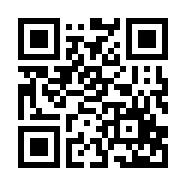 ひらつか市民活動センター